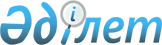 Екінші деңгейдегі банктердің бағалы қағаздар портфелінің құрылымы және екінші деңгейдегі банктердің басқа заңды тұлғалардың капиталына инвестициялар туралы есептерді ұсыну нысандары мен мерзімдерін бекіту туралы
					
			Күшін жойған
			
			
		
					Қазақстан Республикасы Ұлттық Банкі басқармасының 2004 жылғы 12 сәуірдегі N 53, Қазақстан Республикасының Қаржы нарығын және қаржы ұйымдарын реттеу мен қадағалау жөніндегі агенттігі Басқармасының 2004 жылғы 12 сәуірдегі N 112 бірлескен қаулысы. Қазақстан Республикасының Әділет министрлігінде 2004 жылғы 17 мамырда тіркелді. Тіркеу N 2856. Күші жойылды - Қазақстан Республикасы Қаржы нарығын және қаржы ұйымдарын реттеу мен қадағалау агенттігі Басқармасының 2010 жылғы 3 қыркүйектегі № 130 Қаулысымен.      Күші жойылды - ҚР Қаржы нарығын және қаржы ұйымдарын реттеу мен қадағалау агенттігі Басқармасының 2010.09.03 № 130 (2010.11.01 бастап қолданысқа енгізіледі) Қаулысымен.

      Екінші деңгейдегі банктер қызметінің айқындық дәрежесін көтеру мақсатында, "Қазақстан Республикасындағы банктер және банктік қызмет туралы" Қазақстан Республикасы Заңының 54-бабына және "Қаржы рыногы және қаржы ұйымдарын мемлекеттік реттеу мен қадағалау туралы" Қазақстан Республикасы Заңының 9-бабының 1-тармағының 6) тармақшасына сәйкес, Қазақстан Республикасы Ұлттық Банкінің Басқармасы және Қазақстан Республикасының Қаржы нарығын және қаржы ұйымдарын реттеу мен қадағалау жөніндегі агенттігінің (бұдан әрі - Агенттік) Басқармасы қаулы етеді: 



     1. Осы қаулының 1, 2 және 3-қосымшаларына сәйкес, Агенттікке екінші деңгейдегі банктер ұсынған "Бағалы қағаздар портфелінің құрылымы туралы мәліметтер" және "Басқа заңды тұлғалардың капиталға инвестициялары" есептерінің нысандарын бекітсін. 

       Ескерту. 1-тармаққа өзгерту енгізілді - ҚР Қаржы нарығын және қаржы ұйымдарын реттеу мен қадағалау агенттігі Басқармасының 2009.04.29 N 94 (қолданысқа енгізілу тәртібін 2-тармақтан қараңыз) Қаулысымен. 



     2. Мынадай нысандар бойынша: 



      1) осы қаулының 1 және 2-қосымшаларына сәйкес нысандар бойынша – ислам банктері болып табылмайтын екінші деңгейдегі банктер; 



      2) осы қаулының 1 және 3-қосымшаларына сәйкес нысандар бойынша – ислам банктері ай сайын, есеп бергеннен кейінгі айдың төртінші жұмыс күнінде Астана қаласының уақытымен 18.00-ден кешіктірмей. 

       Ескерту. 2-тармаққа өзгерту енгізілді - ҚР Қаржы нарығын және қаржы ұйымдарын реттеу мен қадағалау агенттігі Басқармасының 2009.04.29 N 94 (қолданысқа енгізілу тәртібін 2-тармақтан қараңыз) Қаулысымен. 

     3. Есептер ұсынылатын деректердiң құпиялылығын және түзетiлмейтiндiгiн қамтамасыз ететiн криптографиялық қорғау құралдары бар ақпараттың жеткiзiлуiне кепiлдiк беретiн көлiк жүйесiн пайдалана отырып, электрондық тасымалдағышта ұсынылады. 

     Ескерту. 3-тармақ жаңа редакцияда - ҚР Қаржы нарығын және қаржы ұйымдарын реттеу мен қадағалау агенттігі Басқармасының 2005.08.27 N 310 (қолданысқа енгізілу тәртібін 2-тармақтан қараңыз) Қаулысымен. 

     3-1. Ай сайын жасалатын қағаз жазбадағы есептерге бiрiншi басшы немесе оның орнындағы адам, бас бухгалтер қол қойып, мөрмен куәландырылады және банкте сақталады. Қаржы нарығын және қаржы ұйымдарын реттеу мен қадағалау жөнiндегi уәкiлеттi органның талап етуi бойынша банктер сұратуды алған күннен бастап екi жұмыс күнiнен кешiктiрмей есептердi қағаз жазбада ұсынады. 

     Ескерту: 3-1-тармақпен толықтырылды - ҚР Қаржы нарығын және қаржы ұйымдарын реттеу мен қадағалау агенттігі Басқармасының 2005 жылғы 27 тамыздағы N 310 қаулысымен ( қолданысқа енгізілу тәртібін  2-тармақтан қараңыз ). 

     3-2. Электрондық тасымалдағышта ұсынылатын деректердiң қағаз жазбадағы деректермен сәйкестiгiн банктiң бiрiншi басшысы және оның орнындағы адамы қамтамасыз етедi. 

     Ескерту: 3-2-тармақпен толықтырылды - ҚР Қаржы нарығын және қаржы ұйымдарын реттеу мен қадағалау агенттігі Басқармасының 2005 жылғы 27 тамыздағы N 310 қаулысымен ( қолданысқа енгізілу тәртібін  2-тармақтан қараңыз ). 

     4. Осы қаулы Қазақстан Республикасының Әділет министрлігінде мемлекеттік тіркелген күннен бастап он төрт күн өткеннен кейін қолданысқа енеді. 

     5. Стратегия және талдау департаменті (Еденбаев Е.С.): 

     1) Заң департаментімен (Байсынов М.Б.) бірлесіп осы қаулыны Қазақстан Республикасының Әділет министрлігінде мемлекеттік тіркеуден өткізу шараларын қабылдасын; 

     2) осы қаулы Қазақстан Республикасының Әділет министрлігінде мемлекеттік тіркеуден өткізілген күннен бастап он күндік мерзімде оны Агенттіктің мүдделі бөлімшелеріне, екінші деңгейдегі банктерге жіберсін. 

     6. Осы қаулының орындалуын бақылау Агенттік Төрағасының орынбасары Е.Л.Бахмутоваға жүктелсін.      Қазақстан Республикасы        

     Ұлттық Банкінің Төрағасы      Қазақстан Республикасының 

     Қаржы нарығын және қаржы 

     ұйымдарын реттеу мен қадағалау 

     жөніндегі агенттігінің Төрағасы 

                                  Қазақстан Республикасы Ұлттық    

                                 Банкінің 2004 жылғы 12 сәуір N 53 

                                  және Қазақстан Республикасының 

                                     Қаржы нарығын және қаржы 

                                  ұйымдарын реттеу мен қадағалау 

                                 жөніндегі агенттігі Басқармасының 

                                     2004 жылғы 12 сәуір N 112 

                                   "Екінші деңгейдегі банктердің 

                                    бағалы қағаздар портфелінің 

                                   құрылымы және екінші деңгейдегі 

                                 банктердің басқа заңды тұлғалардың 

                                  капиталына инвестициялар туралы 

                                   есептерді ұсыну нысандары мен   

                                     мерзімдерін бекіту туралы"    

                                    бірлескен қаулысына 1-қосымша       Ескерту. Қосымшаға өзгерту енгізілді - ҚР Қаржы нарығын және 

қаржы ұйымдарын реттеу мен қадағалау жөніндегі агенттігі 

Басқармасының 2005.01.29 N 16 ; 2009.04.29 N 94 (қолданысқа енгізілу 

тәртібін 2-тармақтан қараңыз) Қаулыларымен.  Бағалы қағаздар портфелінің құрылымы 

туралы мәліметтер 

_______________________________________ 

(банктің атауы) 

____ жылғы ___ __________ жағдай бойынша                                                     мың теңгемен 

___________________________________________________________________ 

  N   | Эмитенттің атауы  |  Ба. |Ұлттық  |Бағалы қағаз.  |Номинал. 

п/п  |                   | ғалы |бірегей.|дардың саны,   |ды құны/ 

      |                   |қағаз.|лендіру |   (дана)      |сатып 

      |                   |дардың|нөмірі  |---------------|алу 

      |                   |атауы |немесе  |Бар.|оның ішін.|құны 1 

      |                   |      |халықа. |лығы|де РЕПО-ға| 

      |                   |      |ралық   |    |берілген  | 

      |                   |      |бірегей.|    |немесе    | 

      |                   |      |лендіру |    |басқа     | 

      |                   |      |нөмірі  |    |бейнеде   | 

      |                   |      |        |    |бағалы    | 

      |                   |      |        |    |қағаздар  | 

___________________________________________________________________ 

   1  Қазақстан Республи. 

      касының мемлекеттік 

      бағалы қағаздары 

1.1  Қазақстан Республи. 

      касының мемлекеттік 

      бағалы қағаздары 

1.1.1. 

1.1.2. 

1.1.3. 

1.n... 

1.2  Кепіл ретінде бұрын 

      қабылданған және 

      банктің меншігіне 

      өткен бағалы қағаздар 

1.2.1. 

1.2.2. 

1.n... 

   2  Қазақстан Республикасы 

      ұйымдарының мемлекеттік 

      емес эмиссиялық бағалы 

      қағаздары 

2.1  Екінші деңгейдегі банктер 

2.1.1. 

2.1.2. 

2.1.n. 

2.2  Екінші деңгейдегі 

      банктерден басқа 

      заңды тұлғалар 

2.2.1. Банк операцияларының жекелеген 

       түрлерін жүзеге асыратын ұйымдар 

2.2.1.1. 

2.2.1.2. 

2.2.1.n. 

2.2.2.   Банк операцияларының жекелеген 

         түрлерін жүзеге асыратын ұйымдарды 

         қоспағандағы, заңды тұлғалар 

2.2.2.1. 

2.2.2.2. 

2.2.2.n. 

2.3  Кепіл ретінде бұрын 

      қабылданған және банктің 

      меншігіне өткен бағалы 

      қағаздар 

2.3.1. 

2.3.2. 

2.3.n. 

2-1        "Қазақстан 

          Даму Банкі" 

          АҚ-ның об- 

          лигациялары 

2-1.1. 

2-1.2. 

2-1.3. 

2-1.n. 

   3  Шетел мемлекеттерінің 

      бағалы қағаздары 

3.1. Шетел мемлекеттерінің 

      бағалы қағаздары 

3.1.1. 

3.1.2. 

3.1.n... 

3.2  Кепіл ретінде бұрын 

      қабылданған және банктің 

      меншігіне өткен бағалы 

      қағаздар 

3.2.1. 

3.2.2. 

3.2.n. 

   4  Қазақстан Республика. 

      сының эмитент-резидент 

      еместерінің мемлекеттік 

      емес бағалы қағаздары 

4.1. Қазақстан Республика. 

      сының эмитент-резидент 

      еместерінің мемлекеттік 

      емес бағалы қағаздары 

4.1.1. Қазақстан Республикасының резидент 

       еместер эмитенттерінің 

       қаржылық ұйымдары 

4.1.1.1. 

4.1.1.2. 

4.1.1.n. 

4.1.2.   Қазақстан Республикасының резидент 

         еместер эмитенттерінің 

         қаржылық емес ұйымдары 

4.1.2.1. 

4.1.2.2. 

4.1.2.n. 

4.2  Кепіл ретінде бұрын 

      қабылданған және банктің 

      меншігіне өткен бағалы 

      қағаздар 

4.2.1. 

4.2.2. 

4.2.n. 

   5  Халықаралық қаржы 

      ұйымдарының бағалы 

      қағаздары 

5.1 

5.2 

5.n... 

   6  Ислам бағалы қағаздары 

6.1. 

6.2. 

6.n. 

      Бағалы қағаздар 

      портфелінің жиынтығы 

___________________________________________________________________      Кестенің жалғасы 

___________________________________________________________________ 

       Баланс құны (нетто) (теңгемен)          

--------------------------------------------------------------- 

             |Сату үшін қолда|Пайда немесе шы-|Өтеуге дейін   

             |бағалы қағаздар|ғын арқылы әділ |ұсталған бағалы 

             |               |құны бойынша ес-|қағаздар 

             |               |керілетін бағалы| 

             |               |   қағаздар     | 

Номиналды құн|---------------|----------------|---------------       

валютасы 2    | Бар.|оның ішін.| Бар.|оның ішін.|Бар.|оның ішін. 

             |лығы|де жиынтық|лығы |де жиынтық|лығы|де жиынтық 

             |    |есептелген|     |есептелген|    |есептелген 

             |    |  сыйақы  |     |  сыйақы  |    |  сыйақы 

_____________|____|__________|_____|__________|____|__________ 

______________________________________________________________ Кестенің жалғасы 

____________________ 

|    Күні    |Лис. 

|------------|тинг/ 

|Са.|Өт.|Бол.|рей. 

|тып|еу |жал.|тинг 

|алу|   |ды  | 

|   |   |сату| 

|   |   |    | 

|   |   |    | 

|   |   |    | 

|   |   |    | 

_____________________ 

_____________________      Ескертулер : 

     1 - Номиналды құны облигациялар бойынша толтырылады, сатып алу құны акциялар бойынша толтырылады 

     2 - Акциялар бойынша осы баған толтырылмайды        Бірінші басшы немесе есепке қол қоюға 

      уәкілетті тұлға __________________________ күні ____________       Бас бухгалтер немесе есепке қол қоюға уәкілетті тұлға 

      _________________ күні ____________ 

      Орындаушы _________________________________ күні ___________ 

      Телефон:_________________________       Мөрге арналған орын 

                              Қазақстан Республикасы Қаржы 

                              нарығын және қаржы ұйымдарын 

                             реттеу мен қадағалау агенттігінің 

                             2004 жылғы 12 сәуірдегі N 112 және 

                             Қазақстан Республикасының Ұлттық 

                                   Банкі Басқармаларының 

                               2004 жылғы 12 сәуірдегі N 53 

                               бірлескен қаулысына 2-қосымша       Ескерту. 2-қосымша жаңа редакцияда жазылды - ҚР Қаржы нарығын және қаржы ұйымдарын реттеу мен қадағалау агенттігі Басқармасының 2006.01.09. N 14 , 1-кестесіне өзгерту енгізілді 2008.08.22  N 123 (қолданысқа енгізілу тәртібін 2-тармақтан қараңыз) Қаулыларымен .       Басқа заңды тұлғалардың капиталына инвестициялар 

              ________________________________________ 

                        (банктің атауы) 

               ___ _____________ жылғы жағдай бойынша 

                                                        1 Кесте      Банктың басқа заңды тұлғалардың капиталына инвестициялар 

                бойынша нормативтерді орындау 

                                                   2 кесте   Бірінші басшы немесе есепке қол қоюға уәкілетті адам 

_______ күні _______ Бас бухгалтер немесе есепке қол қоюға уәкілетті адам 

_______ күні _______ Орындаушы _______ күні _______ Телефоны _____________________ Мөр орны 

Қазақстан Республикасы Қаржы нарығын  

және қаржы ұйымдарын реттеу мен қадағалау 

агенттігінің 2004 жылғы 12 сәуірдегі N 112 

және Қазақстан Республикасының Ұлттық Банкі 

Басқармаларының 2004 жылғы 12 сәуірдегі 

N 53 бірлескен қаулысына        

3-қосымша                  Басқа заңды тұлғалардың капиталына ислам банкінің инвестициялары  ______________________________________ 

(банктің атауы) 

_______жылғы________________жағдай бойынша        Ескерту. Қаулы 3-қосымшамен толықтырылды - ҚР Қаржы нарығын және қаржы ұйымдарын реттеу мен қадағалау жөніндегі агенттігі Басқармасының 2009.04.29 N 94 (қолданысқа енгізілу тәртібін 2-тармақтан қараңыз) Қаулысымен.       Бірінші басшы немесе есепке қол қоюға уәкілетті тұлға 

      _______ күні _______ 

      Бас бухгалтер немесе есепке қол қоюға уәкілетті тұлға 

      _______ күні _______ 

      Орындаушы _______ күні _______ 

      Телефоны _____________________ 

      Мөр орны. 
					© 2012. Қазақстан Республикасы Әділет министрлігінің «Қазақстан Республикасының Заңнама және құқықтық ақпарат институты» ШЖҚ РМК
				N Заңды 

тұлғаның атауы Са- 

тып 

алу 

құны 

(мың 

тең- 

ге- 

мен) Баланстық 

құны (мың 

теңгемен) Баланстық 

құны (мың 

теңгемен) Ак- 

ция- 

лар 

саны 

(да- 

на) Банкке 

тиесілі 

акция- 

лар са- 

нының 

эмитен- 

ттің 

орна- 

ласты- 

рылған 

акция- 

ларының 

(артық- 

шылықты және сатып 

алын- 

ған- 

дарды 

шегеріп 

таста- 

ғанда) 

жалпы 

санына 

ара қатына- 

сы не- 

месе 

заңды 

тұлға- 

ның 

жарғы- 

лық ка- 

пита- 

лын- 

дағы қатысу 

үлесі 

(про- 

цент- 

пен) Эмитент 

акция- 

лары 

баланс- 

тық 

құнының 

немесе 

заңды 

тұлға- 

ның 

жарғы- 

лық 

капита- 

лына 

қатысу 

үлесі- 

нің 

банктің 

меншік- 

ті ка- 

питал- 

ына ара 

қатына- 

сы 

(про- 

цент- 

пен) Са- 

тып 

ал- 

ын- 

ған 

күні N Заңды 

тұлғаның атауы Са- 

тып 

алу 

құны 

(мың 

тең- 

ге- 

мен) Бар- 

лығы оның ішін- 

де 

жиын- 

тық 

есеп- 

тел- 

ген 

сый- 

ақы Ак- 

ция- 

лар 

саны 

(да- 

на) Банкке 

тиесілі 

акция- 

лар са- 

нының 

эмитен- 

ттің 

орна- 

ласты- 

рылған 

акция- 

ларының 

(артық- 

шылықты және сатып 

алын- 

ған- 

дарды 

шегеріп 

таста- 

ғанда) 

жалпы 

санына 

ара қатына- 

сы не- 

месе 

заңды 

тұлға- 

ның 

жарғы- 

лық ка- 

пита- 

лын- 

дағы қатысу 

үлесі 

(про- 

цент- 

пен) Эмитент 

акция- 

лары 

баланс- 

тық 

құнының 

немесе 

заңды 

тұлға- 

ның 

жарғы- 

лық 

капита- 

лына 

қатысу 

үлесі- 

нің 

банктің 

меншік- 

ті ка- 

питал- 

ына ара 

қатына- 

сы 

(про- 

цент- 

пен) Са- 

тып 

ал- 

ын- 

ған 

күні 1 2 3 4 5 6 7 8 9 I. Қаржы ұйым- 

дарына ин- 

вестициялар- 

дың барлығы 1.  Қазақстан 

Республика- 

сының рези- 

денттері - 

қаржы ұйым- 

дары 1.1.  Екінші 

деңгейдегі 

банктер 1.1. 

1.  жай акциялар 1.1. 

1.1. 1.1. 

1.n.  1.1. 

2.  артықшылықты 

акциялар   х 1.1. 

2.1. 1.1. 

2.n. 1.2.  Сақтандыру 

(қайта сақ- 

тандыру) 

ұйымдары 1.2. 

1.  жай акциялар 1.2. 

1.1. 1.2. 

1.n. 1.2. 

2.  артықшылықты 

акциялар X  1.2. 

2.1. 1.2. 

2.n. 1.3.  Жинақтаушы 

зейнетақы 

қорлары 1.3. 

1.  жай акциялар 1.3. 

1.1. 1.3. 

1.n.  1.3. 

2.  артықшылықты 

акциялар   X 1.3. 

2.1. 1.3. 

2.n. 1.4.  Өзге қаржы 

ұйымдары 1.4. 

1.  жай акциялар 1.4. 

1.1.  1.4. 

1.n.  1.4. 

2.  артықшылықты 

акциялар X  1.4. 

2.1.  1.4. 

2.n.  1.4. 

3.  жарғылық 

капиталға 

қатысу үлес- 

тері X 1.4. 

3.1.  1.4. 

3.n.  2.  Қазақстан 

Республика- 

сының рези- 

денті емес - 

заңды тұлға- 

лар 2.1.  Банктер 2.1. 

1.  жай акциялар 2.1. 

1.1.  2.1. 

1.n. 2.1. 

2.  артықшылықты 

акциялар X  2.1. 

2.1. 2.1. 

2.n.  2.1. 

3.  жарғылық 

капиталға 

қатысу үлес- 

тері X 2.1. 

3.1.  2.1. 

3.n.  2.2.  Сақтандыру 

ұйымдары 2.2. 

1.  жай акциялар 2.2. 

1.1.  2.2. 

1.n.  2.2. 

2.  артықшылықты 

акциялар   X 2.2. 

2.1.  2.2. 

2.n.  2.2. 

3.  жарғылық 

капиталға 

қатысу үлес- 

тері X 2.2. 

3.1.  2.2. 

3.n.  2.3.  Зейнетақы 

қорлары 2.3. 

1.  жай акциялар 2.3. 

1.1.  2.3. 

1.n.  2.3. 

2.  артықшылықты 

акциялар   X 2.3. 

2.1.  2.3. 

2.n.  2.3. 

3.  жарғылық 

капиталға 

қатысу үлес- 

тері X 2.3. 

3.1.  2.3. 

3.n. 2.4.  Бағалы қа- 

ғаздар рыно- 

гының кәсі- 

би қатысушы- 

лары 2.4. 

1.  жай акциялар 2.4. 

1.1.  2.4. 

1.n.  2.4. 

2.  артықшылықты 

акциялар   X 2.4. 

2.1.  2.4. 

2.n.  2.4. 

3.  жарғылық 

капиталға 

қатысу үлес- 

тері X 2.4. 

3.1.  2.4. 

3.n.  II  Қаржылық 

емес ұйым- 

дарға инвес- 

тициялардың 

барлығы 3.  Акциялары 

Қазақстан 

Республика- 

сының аума- 

ғында өз 

қызметін 

жүзеге асы- 

ратын қор 

биржасының 

ресми 

тізімінің 

"акциялар" 

секторының 

бірінші және 

/немесе 

екінші 

санатына 

енгізілген 

қаржы ұйым- 

дары болып 

табылмайтын 

Қазақстан Республика- 

сының рези- 

денттері - 

заңды тұлға- 

лар 3.1.  жай акциялар 3.1. 

1.  3.1. 

n. 3.2. артықшылықты 

акциялар X 3.2. 

1. 3.2. 

n. 4. Кредиттік 

бюролар 4.1. жай акциялар 4.1. 

1. 4.1. 

n. 4.2. артықшылықты 

акциялар X 4.2. 

1. 4.2. 

n. 4.3. жарғылық 

капиталға 

қатысу үлес- 

тері X 4.3. 

1. 4.3. 

n. 5. Ломбардтар 5.1. жай акциялар 5.1. 

1. 5.1. 

n. 5.2. артықшылықты 

акциялар X 5.2. 

1. 5.2. 

n. 5.3. жарғылық 

капиталға 

қатысу үлес- 

тері X 5.3. 

1. 5.3. 

n. 6. Бағалы қа- 

ғаздарды 

орналастыру 

мақсатында 

құрылған 

Қазақстан 

Республика- 

сының рези- 

денті емес - 

арнайы ұйым- 

дар 6.1. жай акциялар 6.1. 

1. 6.1. 

n. 6.2. артықшылықты 

акциялар X 6.2. 

1. 6.2. 

n. 6.3. жарғылық 

капиталға 

қатысу үлес- 

тері X 6.3. 

1. 6.3. 

n. 7. Лизинг ұйым- 

дары 7.1. жай акциялар 7.1. 

1. 7.1. 

n. 7.2. артықшылықты 

акциялар X 7.2. 

1. 7.2. 

n. 7.3. жарғылық 

капиталға 

қатысу үлес- 

тері X 7.3. 

1. 7.3. 

n. 8. Ерекше 

қызмет түрі 

банктің опе- 

рациялық 

қызметін 

қамтамасыз 

ету үшін 

пайдаланыла- 

тын жылжы- 

малы мүлікті 

иелік ету 

мен басқару 

болып табы- 

латын ұйым- 

дар 8.1. жай акциялар 8.1. 

1. 8.1. 

n. 8.2. артықшылықты 

акциялар X 8.2. 

1. 8.2. 

n. 8.3. жарғылық 

капиталға 

қатысу үлес- 

тері X 8.3. 

1. 8.3. 

n. 9. Банктердің 

қызметін 

автоматтан- 

дыруды жүзе- 

ге асыратын 

заңды тұлға- 

лар 9.1. жай акциялар 9.1. 

1. 9.1. 

n. 9.2. артықшылықты 

акциялар X 9.2. 

1. 9.2. 

n. 9.3. жарғылық 

капиталға 

қатысу үлес- 

тері X 9.3. 

1. 9.3. 

n. 10. Акциялары 

немесе 

жарғылық ка- 

питалға қа- 

тысу үлес- 

тері бұрын 

кепіл ретін- 

де қабылдан- 

ған және 

Қазақстан 

Республика- 

сының аза- 

маттық заң- 

намасына 

сәйкес банк 

меншігіне 

өтетін заң- 

ды тұлғалар 10.1. жай акциялар 10.1. 

1. 10.1. 

n. 10.2. 

  артықшылықты 

акциялар X 10.2. 

1. 10.2. 

n. 10.3. 

  жарғылық 

капиталға 

қатысу үлес- 

тері X 10.3. 

1. 10.3. 

n. 11. 

  Қазақстан 

Республика- 

сының рези- 

денттері - 

акционерлік 

инвестиция- 

лық қорлар 11.1. жай акциялар 11.1. 

1. 11.1. 

n. 11.2. 

  артықшылықты 

акциялар X 11.2. 

1. 11.2. 

n. 11.3. 

  жарғылық 

капиталға 

қатысу үлес- 

тері X 11.3. 

1. 11.3. 

n. 12. Инвестиция- 

лардың бар- 

лығы N Көрсеткіш атауы Норматив Норматив 

мәні(про- 

центпен) Нормативтің 

орындалуы 

(Ия/жоқ) 1. Банкке тиесілі 

3 және 11-тар- 

мақтарда 1 кес- 

теде көрсетіл- 

ген заңды тұл- 

ғалар акцияла- 

рының саны 

аспауы тиіс бір заңды тұлғаның орналастырылған акциялары жалпы санының <=10% 2. 1, 2, 4-9-тар- 

мақтарда 1 кес- 

теде көрсетіл- 

ген ұйымдарға 

инвестициялар банктің меншік- 

ті капиталының 

бір заңды тұлға 

<=15% 

  3. 3 және 11-тар- 

мақтарда 1 кес- 

теде көрсетіл- 

ген заңды тұл- 

ғаларға инвес- 

тициялар банктің меншік- 

ті капиталының 

бір заңды тұлға 

<=10% 4. 10-тармақта 1 

кестеде көрсе- 

тілген заңды 

тұлға инвести- 

циялар  банктің меншік- 

ті капиталының 

бір заңды тұлға 

<=15%, бұл рет- 

те акцияларды 

немесе жарғылық 

капиталдардағы 

қатысу үлесте- 

рін өткізу мер- 

зімі 1 жылдан 

астам болмауы 

тиіс.  5. 3-11-тармақ- 

тарда 1 кестеде 

көрсетілген заңды тұлғалар- 

ға инвестиция- 

лардың жиынтық 

құны аспауы 

тиіс банктің меншік- 

ті капиталының 

<=60% 6. 1.2. және 2.2- 

тармақтарда 1 кестеде көрсе- 

тілеген ұйым- 

дарға инвести- 

циялардың жиын- 

тық құны банктің меншік- 

ті капиталының 

<=40% N Заңды тұлғаның атауы Сатып алу құны (мың теңгемен) Баланстық құны (мың теңгемен) Баланстық құны (мың теңгемен) Акциялар саны (дана) Банкке тиесілі акциялар санының эмитенттің орналастырылған акцияларының (артықшылық берілгендерді және сатып алынғандарды шегеріп тастағанда) жалпы санына ара қатынасы немесе заңды тұлғаның жарғылық капиталындағы қатысу үлесі (процентпен) Эмитент акциялары баланстық құнының немесе заңды тұлғаның жарғылық капиталына қатысу үлесінің банктің меншікті капиталына ара қатынасы (процентпен) Сатып алу күні N Заңды тұлғаның атауы Сатып алу құны (мың теңгемен) Барлығы оның ішінде жиынтық есептелген сыйақы Акциялар саны (дана) Банкке тиесілі акциялар санының эмитенттің орналастырылған акцияларының (артықшылық берілгендерді және сатып алынғандарды шегеріп тастағанда) жалпы санына ара қатынасы немесе заңды тұлғаның жарғылық капиталындағы қатысу үлесі (процентпен) Эмитент акциялары баланстық құнының немесе заңды тұлғаның жарғылық капиталына қатысу үлесінің банктің меншікті капиталына ара қатынасы (процентпен) Сатып алу күні 1 2 3 4 5 6 7 8 9 Меншікті ақша есебінен инвестиция I. Қаржы ұйымдарына инвестициялардың барлығы 1. Қазақстан Республикасының резиденттері - қаржы ұйымдары 1.1 Екінші деңгейдегі банктер 1.1.1. жай акциялар 1.1.1.1. 1.1.1.n. 1.1.2. артықшылық берілген акциялар х 1.1.2.1. 1.1.2.n. 1.2. Сақтандыру (қайта сақтандыру) ұйымдары 1.2.1. жай акциялар 1.2.1.1. 1.2.1.n. 1.2.2. артықшылық берілген акциялар х 1.2.2.1. 1.2.2.n. 1.3. Жинақтаушы зейнетақы қорлары 1.3.1. жай акциялар 1.3.1.1. 1.3.1.n. 1.3.2. артықшылық берілген акциялар х 1.3.2.1. 1.3.2.n. 1.4. Өзге қаржылық ұйымдар 1.4.1. жай акциялар 1.4.1.1. 1.4.1.n. 1.4.2. артықшылық берілген акциялар Х 1.4.2.1. 1.4.2.n. 1.4.3. жарғылық капиталға қатысу үлестері Х 1.4.3.1. 1.4.3.n. 2. Қазақстан Республикасының резиденті емес - заңды тұлғалар 2.1. Банктер 2.1.1. жай акциялар 2.1.1.1. 2.1.1.n. 2.1.2. артықшылық берілген акциялар Х 2.1.2.1. 2.1.2.n. 2.1.3. жарғылық капиталға қатысу үлестері Х 2.1.3.1. 2.1.3.n. 2.2. Сақтандыру ұйымдары 2.2.1. жай акциялар 2.2.1.1. 2.2.1.n. 2.2.2. артықшылық берілген акциялар Х 2.2.2.1. 2.2.2.n. 2.2.3. жарғылық капиталға қатысу үлестері Х 2.2.3.1. 2.2.3.n. 2.3. Зейнетақы қорлары 2.3.1. жай акциялар 2.3.1.1. 2.3.1.n. 2.3.2. артықшылық берілген акциялар Х 2.3.2.1. 2.3.2.n. 2.3.3. жарғылық капиталға қатысу үлестері Х 2.3.3.1. 2.3.3.n. 2.4. Бағалы қағаздар рыногының кәсіби қатысушылары 2.4.1. жай акциялар 2.4.1.1. 2.4.1.n. 2.4.2. артықшылық берілген акциялар Х 2.4.2.1. 2.4.2.n. 2.4.3. жарғылық капиталға қатысу үлестері Х 2.4.3.1. 2.4.3.n. II. Қаржылық емес ұйымдарға инвестициялардың барлығы 3. Акциялары Қазақстан Республикасының аумағында өз қызметін жүзеге асыратын қор биржасының ресми тізімінің "акциялар" секторының бірінші және/немесе екінші санатына енгізілген қаржы ұйымдары болып табылмайтын Қазақстан Республикасының резиденттері - заңды тұлғалар 3.1. жай акциялар 3.1.1. 3.1.n. 3.2. артықшылық берілген акциялар Х 3.2.1. 3.2.n. 4. Кредиттік Бюролар 4.1. жай акциялар 4.1.1. 4.1.n. 4.2. артықшылық берілген акциялар Х 4.2.1. 4.2.n. 4.3. жарғылық капиталға қатысу үлестері Х 4.3.1. 4.3.n. 5. Ломбардтар 5.1. жай акциялар 5.1.1. 5.1.n. 5.2. артықшылық берілген акциялар Х 5.2.1. 5.2.n. 5.3. жарғылық капиталға қатысу үлестері Х 5.3.1. 5.3.n. 6. Бағалы қағаздарды орналастыру мақсатында құрылған Қазақстан Республикасының резиденті емес - арнайы ұйымдары 6.1. Жай акциялар 6.1.1. 6.1.n. 6.2. артықшылық берілген акциялар Х 6.2.1. 6.2.n. 6.3. жарғылық капиталға қатысу үлестері Х 6.3.1. 6.3.n. 7. Лизинг ұйымдары 7.1. жай акциялар 7.1.1. 7.1.n. 7.2. артықшылық берілген акциялар Х 7.2.1. 7.2.n. 7.3. жарғылық капиталға қатысу үлестері Х 7.3.1. 7.3.n. 8. Ерекше қызмет түрі банктің операциялық қызметін қамтамасыз ету үшін пайдаланылатын жылжымалы мүлікті иелік ету мен басқару болып табылатын ұйымдар 8.1. жай акциялар 8.1.1. 8.1.n. 8.2. артықшылық берілген акциялар Х 8.2.1. 8.2.n. 8.3. жарғылық капиталға қатысу үлестері Х 8.3.1. 8.3.n. 9. Банктердің қызметін автоматтандыруды жүзеге асыратын заңды тұлғалар 9.1. жай акциялар 9.1.1. 9.1.n. 9.2. артықшылық берілген акциялар Х 9.2.1. 9.2.n. 9.3. жарғылық капиталға қатысу үлестері Х 9.3.1. 9.3.n. 10. Акциялары немесе жарғылық капиталға қатысу үлестері бұрын кепіл ретінде қабылданған және Қазақстан Республикасының азаматтық заңнамасына сәйкес банк меншігіне өтетін заңды тұлғалар 10.1. жай акциялар 10.1.1. 10.1.n. 10.2. артықшылық берілген акциялар Х 10.2.1. 10.2.n. 10.3. жарғылық капиталға қатысу үлестері Х 10.3.1. 10.3.n. 11. Қазақстан Республикасының резиденттері – акционерлік инвестициялық қорлар 11.1. жай акциялар 11.1.1. 11.1.n. 11.2. артықшылық берілген акциялар Х 11.2.1. 11.2.n. 11.3. жарғылық капиталға қатысу үлестері Х 11.3.1. 11.3.n. 12. Меншікті ақша есебінен инвестициялардың барлығы Инвестициялық депозиттерге тартылған ақша есебінен инвестициялар I. Қаржы ұйымдарына инвестициялардың барлығы 1. Қазақстан Республикасының резиденттері - қаржы ұйымдары 1.1. Екінші деңгейдегі банктер 1.1.1. жай акциялар 1.1.1.1. 1.1.1.n. 1.1.2. артықшылық берілген акциялар Х 1.1.2.1. 1.1.2.n. 1.2. Сақтандыру (қайта сақтандыру) ұйымдары 1.2.1. жай акциялар 1.2.1.1. 1.2.1.n. 1.2.2. артықшылық берілген акциялар Х 1.2.2.1. 1.2.2.n. 1.3. Жинақтаушы зейнетақы қорлары 1.3.1. жай акциялар 1.3.1.1. 1.3.1.n. 1.3.2. артықшылық берілген акциялар Х 1.3.2.1. 1.3.2.n. 1.4. Өзге қаржы ұйымдары 1.4.1. жай акциялар 1.4.1.1. 1.4.1.n. 1.4.2. артықшылық берілген акциялар Х 1.4.2.1. 1.4.2.n. 1.4.3. жарғылық капиталға қатысу үлестері Х 1.4.3.1. 1.4.3.n. 2. Қазақстан Республикасының резиденті емес - заңды тұлғалар 2.1. Банктер 2.1.1. жай акциялар 2.1.1.1. 2.1.1.n. 2.1.2. артықшылық берілген акциялар Х 2.1.2.1. 2.1.2.n. 2.1.3. жарғылық капиталға қатысу үлестері Х 2.1.3.1. 2.1.3.n. 2.2. Сақтандыру ұйымдары 2.2.1. жай акциялар 2.2.1.1. 2.2.1.n. 2.2.2. артықшылық берілген акциялар Х 2.2.2.1. 2.2.2.n. 2.2.3. жарғылық капиталға қатысу үлестері Х 2.2.3.1. 2.2.3.n. 2.3. Зейнетақы қорлары 2.3.1. жай акциялар 2.3.1.1. 2.3.1.n. 2.3.2. артықшылық берілген акциялар Х 2.3.2.1. 2.3.2.n. 2.3.3. жарғылық капиталға қатысу үлестері Х 2.3.3.1. 2.3.3.n. 2.4. Бағалы қағаздар рыногының кәсіби қатысушылары 2.4.1. жай акциялар 2.4.1.1. 2.4.1.n. 2.4.2. артықшылық берілген акциялар Х 2.4.2.1. 2.4.2.n. 2.4.3. жарғылық капиталға қатысу үлестері Х 2.4.3.1. 2.4.3.n. II. Қаржылық емес ұйымдарға инвестициялардың барлығы 3. Акциялары Қазақстан Республикасының аумағында өз қызметін жүзеге асыратын қор биржасының ресми тізімінің "акциялар" секторының бірінші және/немесе екінші санатына енгізілген қаржы ұйымдары болып табылмайтын Қазақстан Республикасының резиденттері - заңды тұлғалар 3.1. жай акциялар 3.1.1. 3.1.n. 3.2. артықшылық берілген акциялар Х 3.2.1. 3.2.n. 4. Кредиттік бюролар 4.1. жай акциялар 4.1.1. 4.1.n. 4.2. артықшылық берілген акциялар Х 4.2.1. 4.2.n. 4.3. жарғылық капиталға қатысу үлестері Х 4.3.1. 4.3.n. 5. Ломбардтар 5.1. жай акциялар 5.1.1. 5.1.n. 5.2. артықшылық берілген акциялар Х 5.2.1. 5.2.n. 5.3. жарғылық капиталға қатысу үлестері Х 5.3.1. 5.3.n. 6. Бағалы қағаздарды орналастыру мақсатында құрылған Қазақстан Республикасының резиденті емес - арнайы ұйымдары 6.1. Жай акциялар 6.1.1. 6.1.n. 6.2. артықшылық берілген акциялар Х 6.2.1. 6.2.n. 6.3. жарғылық капиталға қатысу үлестері Х 6.3.1. 6.3.n. 7. Лизинг ұйымдары 7.1. Жай акциялар 7.1.1. 7.1.n. 7.2. артықшылық берілген акциялар Х 7.2.1. 7.2.n. 7.3. жарғылық капиталға қатысу үлестері Х 7.3.1. 7.3.n. 8. Ерекше қызмет түрі банктің операциялық қызметін қамтамасыз ету үшін пайдаланылатын жылжымалы мүлікті иелік ету мен басқару болып табылатын ұйымдар 8.1. жай акциялар 8.1.1. 8.1.n. 8.2. артықшылық берілген акциялар Х 8.2.1. 8.2.n. 8.3. жарғылық капиталға қатысу үлестері Х 8.3.1. 8.3.n. 9. Банктердің қызметін автоматтандыруды жүзеге асыратын заңды тұлғалар 9.1. жай акциялар 9.1.1. 9.1.n. 9.2. артықшылық берілген акциялар Х 9.2.1. 9.2.n. 9.3. жарғылық капиталға қатысу үлестері Х 9.3.1. 9.3.n. 10. Акциялары немесе жарғылық капиталға қатысу үлестері бұрын кепіл ретінде қабылданған және Қазақстан Республикасының азаматтық заңнамасына сәйкес банк меншігіне өтетін заңды тұлғалар 10.1. жай акциялар 10.1.1. 10.1.n. 10.2. артықшылық берілген акциялар Х 10.2.1. 10.2.n. 10.3. жарғылық капиталға қатысу үлестері Х 10.3.1. 10.3.n. 11. Қазақстан Республикасының резиденттері – акционерлік инвестициялық қорлар 11.1. жай акциялар 11.1.1. 11.1.n. 11.2. артықшылық берілген акциялар Х 11.2.1. 11.2.n. 11.3. жарғылық капиталға қатысу үлестері Х 11.3.1. 11.3.n. 12. Инвестициялық депозиттерге тартылған ақша есебінен инвестициялардың барлығы Инвестициялардың барлығы 